Operador:      Itajaí,     de       de     CADASTRO DE PESSOA FÍSICACADASTRO DE PESSOA FÍSICACADASTRO DE PESSOA FÍSICACADASTRO DE PESSOA FÍSICA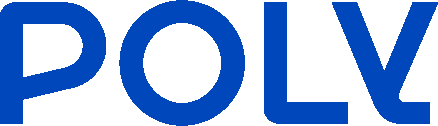 Dados CadastraisDados CadastraisDados CadastraisDados CadastraisDados CadastraisNome:        Nome:        Nome:        Nome:        Nome:        Nacionalidade:    Nacionalidade:      (   ) Fem.   (   ) Masc.  (   ) Fem.   (   ) Masc.Data Nascimento: E-mail: E-mail: E-mail: Empresa: Empresa: Departamento: Departamento: Departamento: Função: Função: DocumentosDocumentosDocumentosDocumentosDocumentosPassaporte: CPF: CPF: CPF: RG: Observações: Observações: Observações: Observações: Observações: 